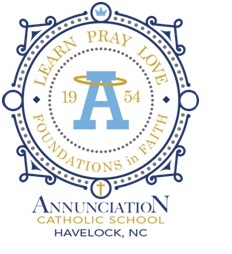 Annunciation Catholic SchoolChoose to be ResponsibleINTERVENTION Date: _________________		Class: _______Student:   ______________________________________________		Signature: ______________________________________________Rules and Procedures Disruptive Behavior / Repeated ViolationsDress Code Violation: _________________________________Distraction to teaching: Fixing hair, Talking, Walking around, PencilsRefusal to follow instructions:  Disrespect to the teacher. Not being prepared for class: Book out, Notebook open, homework outOff Task: Drawing, Reading, doing homework for another class, PlayingUnkind words: “What the ..”, “Shut-Up”, “Oh my God”, “What-Ever”, “yea, So What”, or other words and vocabulary that disrupts learningTouching another person (male or female) or acting in an unsafe wayThrowing anything in the room or at anyone is an unsafe actionIn possession of property that is not yours.  Disrespect of propertyAggressive physical or verbal behavior (to self, others or things)OTHER: __________________________________________________What “Rule” or procedure did you have problems with?What did you do that violated this rule?What was happening that caused you to violate this rule?What plan can we develop to help you be responsible in the future?What can the teacher do to help you avoid having this problem again?I will try my best to follow the plan I have written and to follow the rules and procedures in our classroom to make this a great place to learn for everyone. My behavior cannot keep the teacher from teaching or other students from learning. I must be responsible for my own actions and behavior,